10/04/2024https://bionexo.bionexo.com/jsp/comprar/c_rpdc_2_impressao.jsp?id=338847154RESULTADO – TOMADA DE PREÇON° 2024153TP51ERGO Instituto de Gestão e Humanização – IGH, entidade de direito privado e sem finslucrativos, classificado como Organização Social, vem tornar público o resultado daTomada de Preços, com a finalidade de adquirir bens, insumos e serviços para oERG GO Instituto de Gestão e Humanização, com endereço à Av. Perimetral,Qd. 37 lt. 64 Nº 1650 – St. Coimbra, Goiânia – GO, CEP: 74.530-026.Cidade para recebimento:ID :GOIÂNIA338847154CondiçõesFaturamentoMínimoValidade daPropostaFornecedorPrazo de EntregadeFretePagamentoSebastiao Candido Ferreira De OliveiraAvenida Tancredo Neves, 00 - Quadra 14; Lote 10;Sala 03 , NOVA CRIXÁS - GOR$5 dias após24/03/2024 30 ddl CIF100,00 confirmaçãoLivio Cesar Almeida Teixeira - (62) 98160-7366OBSERVAÇÕES:PreçoUnitarioEntrega do Ítem -R$Prog.Valor Total doÍtem - R$Descrição do Produto CódigoFabricanteEmbalagemQuantidadeExcluirLIVRETO NOFORMATO 21X15CAPA NO PAPELCOUCHE FOSCO 115MIOLO COM 32PAGINAS 15X21 NOPAPEL OF90 4X4CORESLIVRETOMANUALDE ETICAER$R$78383UNIDADE 1000CONDUTA5,4800 5.480,0000-15 X 21CMC/ 35ACABAMENTOCANOA COM DOISGRAMPOS - SUZANOPAGINAS-PLUG IMPRESSOSR$.480,0000Total5R$.480,0000Total Geral: R$5LUCAS AUGUSTOVITORINOAssinado de forma digital porLUCAS AUGUSTO VITORINODados: 2024.04.10 15:19:45-03'00'https://bionexo.bionexo.com/jsp/comprar/c_rpdc_2_impressao.jsp?id=3388471541/1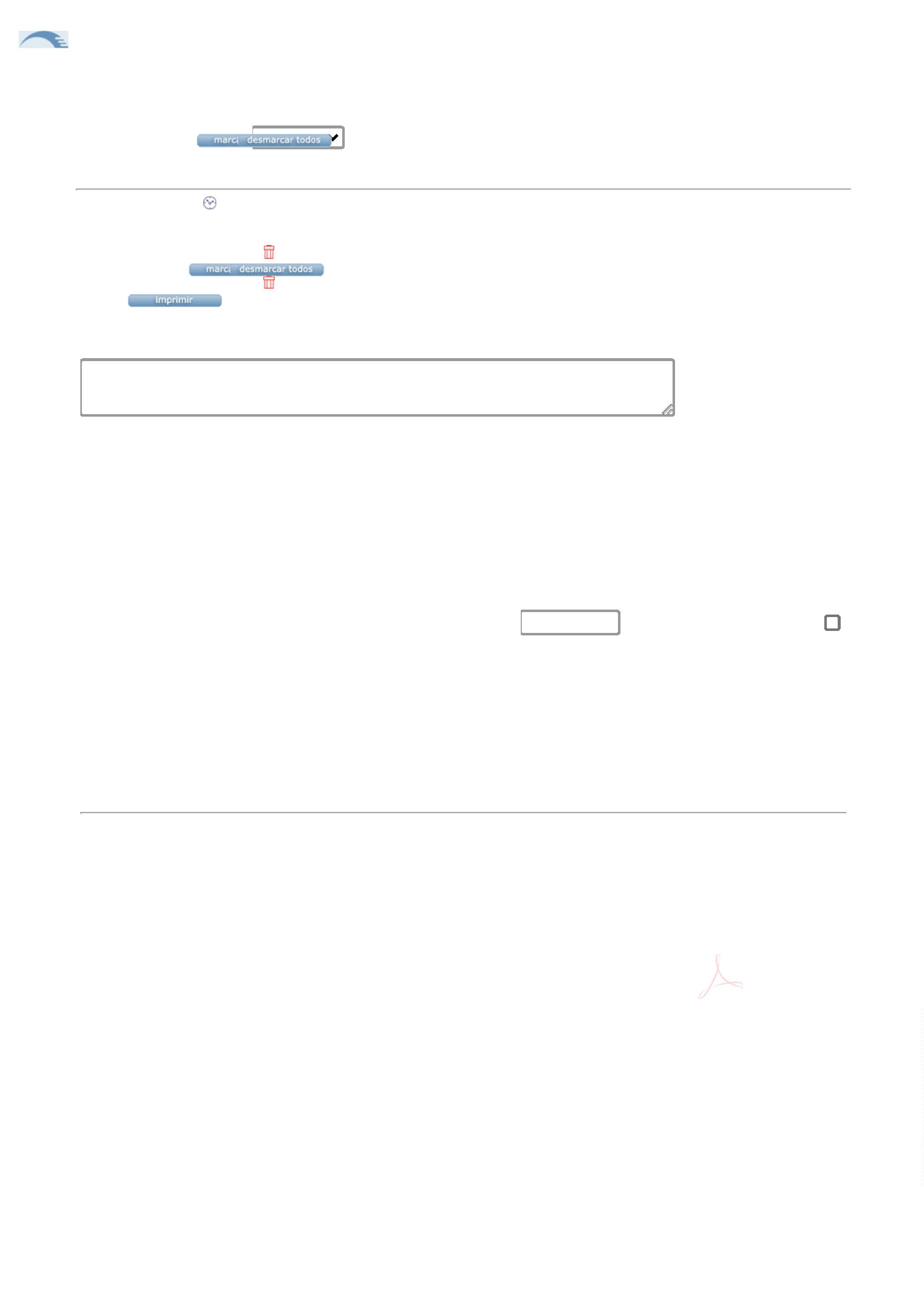 